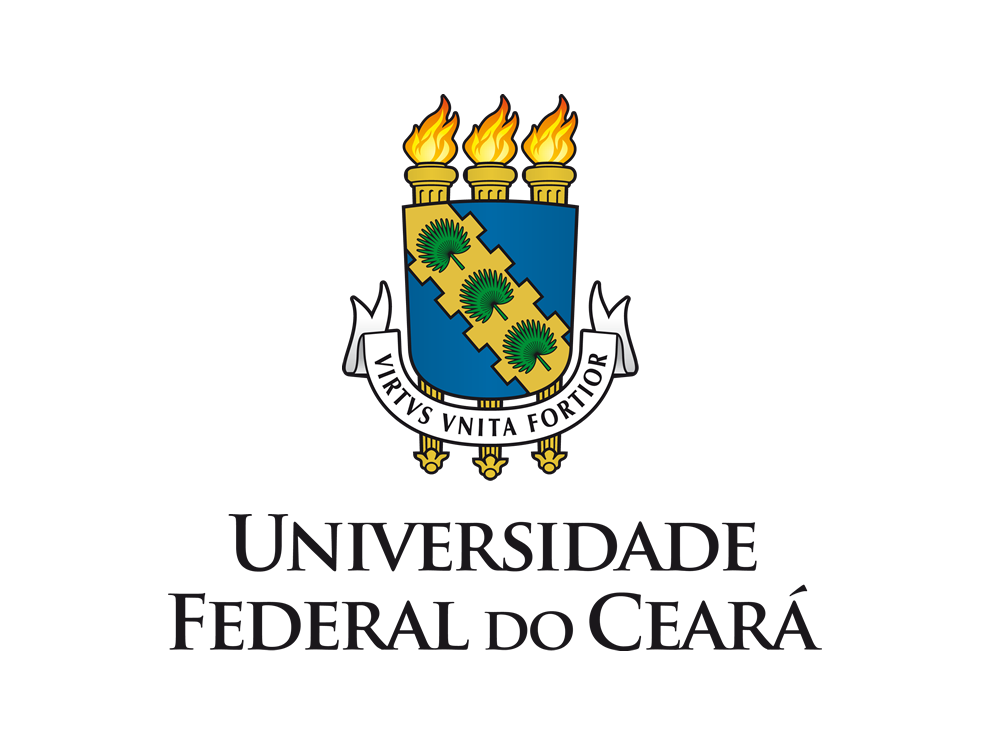 CENTRO DE HUMANIDADESDEPARTAMENTO DE CIÊNCIAS SOCIAISEDITAL 02/2021RESULTADO DE SELEÇÃO DE BOLSISTA PROJETO DE APOIO À GRADUAÇÃOPROGRAMA DE ACOLHIMENTO E INCENTIVO À PERMANÊNCIA(PAIP)Projeto: Mediações e Cultura de Paz Coordenadora: Profa. Jania Perla Diógenes de Aquino Número de vagas remuneradas:01Remuneração mensal:R$400,00Período da bolsa: maio de 2021 a janeiro de 2022.     	ALUNO SELECIONADO    LUCAS CAVALCANTE DOS SANTOS-MATRÍCULA: 473615